تحتاج الحيوانات إلى .......كي تعيش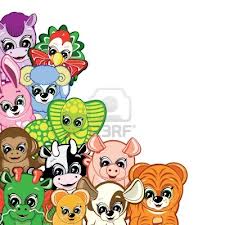 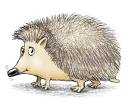 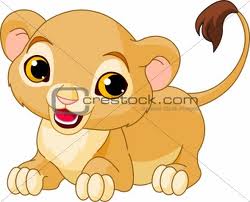 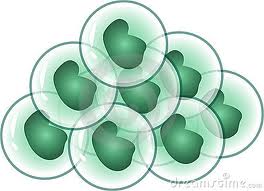 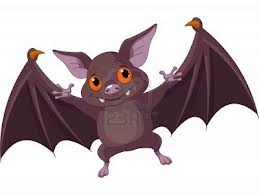 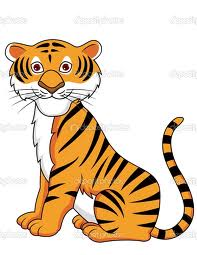 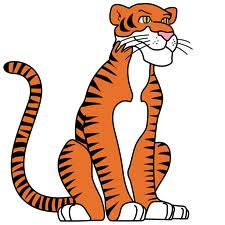 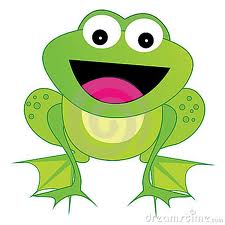 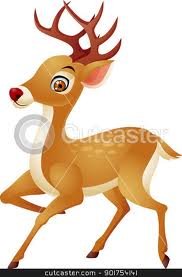 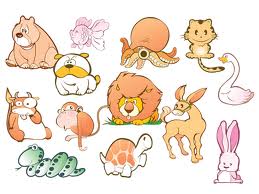 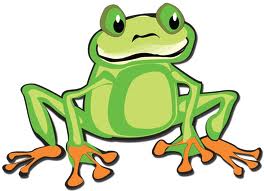 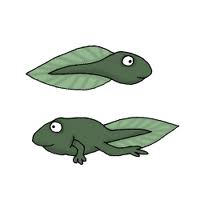 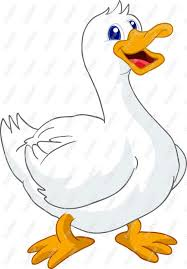 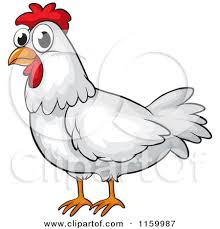 